Сумська міська рада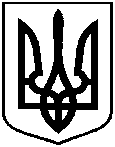 Виконавчий комітетРІШЕННЯЗ метою покращення якості та безпеки надання послуг, підтримання                     в належному технічному стані автотранспортного парку та розглянувши звернення виконавця послуг з перевезення пасажирів ТОВ «СНД-Автотранс»  від 18.08.2017 б/н щодо встановлення тарифу на послуги з перевезення пасажирів на автобусних маршрутах загального користування, що працюють у звичайному режимі № 51 «Піщане – Прокоф’єва», відповідно до наказу Міністерства транспорту та зв’язку України від 17.11.2009 року № 1175 «Про затвердження Методики розрахунку тарифів на послуги пасажирського автомобільного транспорту», Закону України «Про автомобільний транспорт», керуючись підпунктом 2 пункту «а» статті 28, частиною першою статті 52 Закону України «Про місцеве самоврядування в Україні», виконавчий комітет Сумської міської ради ВИРІШИВ:Встановити ТОВ «СНД-Автотранс» тарифи на послуги з перевезення одного пасажира на міських автобусних маршрутах загального користування, що працюють в звичайному режимі згідно з додатком.Рішення виконавчого комітету від 18.07.2017 № 367 «Про тарифи на послуги з перевезення пасажирів на автобусних маршрутах загального користування, що працюють у звичайному режимі ТОВ «СНД-Автотранс» вважати таким, що втратило чинність.Рішення набуває чинності з моменту оприлюднення.ТОВ «СНД-Автотранс», тел. (095) 133 91 30Розіслати: Баранову А.В., Яковенку С.В., ТОВ «СНД-Автотранс»ЛИСТ – ПОГОДЖЕННЯдо проекту рішення виконавчого комітету Сумської міської ради«Про тарифи на послуги з перевезення пасажирів на автобусних маршрутах загального користування , що працюють у звичайному режимі ТОВ «СНД-Автотранс»Директор ТОВ «СНД-Автотранс»                                             С.М. Овсянко Начальник відділу транспорту,зв’язку та телекомунікаційних послугСумської міської ради                                                                С.В. ЯковенкоСекретар Сумської міської ради                                                                                                      А.В. БарановНачальник відділу протокольної роботи та контролю Сумської міськоїради                                                                                            Л.В. МошаНачальник правового управлінняСумської міської ради                                                              О.В. ЧайченкоВ.о. заступника міського голови,керуючого справами виконавчого комітету                                                                                     С.Я. ПакПроект  рішення підготовлено з урахуванням  вимог Закону України «Про доступ до публічної інформації » та Закону України «Про захист персональних даних».                                                                                                   С.М. ОвсянкоТарифи на послуги з перевезення пасажирів на автобусних маршрутах загального користування, що працюють у звичайному режимі №51 «Піщане – Прокоф’єва» ТОВ «СНД-Автотранс» від                              2017   № Про тарифи на послуги з перевезення пасажирів на автобусних маршрутах загального користування,                       що працюють у звичайному режимі ТОВ «СНД-Автотранс»Міський голова О.М. ЛисенкоДодатокдо рішення виконавчого комітету від                                   №№ з/пПоказникиТариф одиниці послуги, грн.1.Вартість одного пасажироперевезення від              вул. Прокоф’єва до з-ду АЕН 5,002.Вартість одного пасажироперевезення для дітей     1-4 класів від вул. Прокоф’єва до с. Піщане 2,003.Вартість одного пасажироперевезення від             вул. Прокоф’єва, з-ду АЕН до с. Піщане 7,004.Вартість одного пасажироперевезення           від з-ду АЕН до вул. Прокоф’єва5,005.Вартість одного пасажироперевезення для дітей     1-4 класів с. Піщане до вул. Прокоф’єва  2,006.Вартість одного пасажироперевезення             від с. Піщане до вул.Прокоф’єва,  з-ду АЕН7,00Директор ТОВ «СНД-Автотранс»    С.М. Овсянко